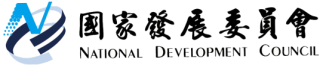 國家發展委員會 新聞稿發布日期：104年8月27日聯 絡 人：吳明蕙、徐志宏聯絡電話：2316-5851、5855104年7月份景氣概況104年7月，景氣對策信號維持藍燈，綜合判斷分數較上月減少2分至14分，9項構成項目均為黃藍燈或藍燈，表現不盡理想；景氣領先、同時指標仍持續下跌，加上廠商對景氣看法偏保守，顯示國內經濟成長力道疲弱，景氣處於低緩狀態。展望未來，國際景氣表現平疲，不利於我國出口動能擴增；惟因行動裝置新品陸續上市，加上歐美聖誕節旺季效應激勵，出口可望改善。內需方面，半導體業者為維持製程領先，高階產能投資應能延續；但景氣不佳對廠商投資意願的影響，仍需密切關注。民間消費受惠於就業穩定成長，動能可望維持；惟近來股市回檔修正，對國內消費之影響仍待觀察。整體而言，國內景氣短期不易明顯好轉，但第4季可逐漸改善。景氣對策信號（詳圖1、圖2）104年7月景氣對策信號維持藍燈，綜合判斷分數為14分，較前月減少2分。9項構成項目中，貨幣總計數M1B、股價指數均由綠燈轉為黃藍燈，分數各減少1分；其餘構成項目燈號維持不變。各構成項目除製造業營業氣候測驗點之單位為點外，其餘均為與上年同月相比的變動率；除股價指數外均經季節調整。個別構成項目說明如下：貨幣總計數M1B變動率：由上月6.1%減為5.6%，燈號由綠燈轉呈黃藍燈。股價指數變動率：由上月1.4%減為-5.4%，燈號由綠燈轉為黃藍燈。工業生產指數變動率：由上月上修值 -1.7%減為 -2.8%，燈號續為藍燈。非農業部門就業人數變動率：與上月相同仍為1.1%，燈號維持黃藍燈。海關出口值變動率：由上月 -11.6%增為 -9.8%，燈號仍為藍燈。機械及電機設備進口值變動率：由上月下修值 -5.6%增為 -3.0%，燈號續為黃藍燈。製造業銷售量指數變動率：由上月下修值-2.7%減為-5.4%，燈號續為藍燈。商業營業額變動率：由上月-2.3%減為 -3.4%，燈號維持藍燈。製造業營業氣候測驗點：由上月上修值93.6點減為92.0點，燈號續為黃藍燈。景氣指標領先指標領先指標不含趨勢指數為97.66，較上月下跌0.45%，連續16個月下跌（詳表1、圖3）。7個構成項目經去除長期趨勢後，僅核發建照面積較上月上升，其餘6項：外銷訂單指數、製造業營業氣候測驗點、股價指數、工業及服務業受僱員工淨進入率、SEMI半導體接單出貨比，以及實質貨幣總計數M1B較上月下滑。同時指標同時指標不含趨勢指數為97.35，較上月下跌0.68%，連續9個月下跌（詳表2、圖4）。7個構成項目經去除長期趨勢後，僅電力（企業）總用電量較上月上升，其餘6項：工業生產指數、製造業銷售量指數、商業營業額、實質海關出口值、非農業部門就業人數，以及實質機械及電機設備進口值則較上月下滑。落後指標	落後指標不含趨勢指數為101.37，較上月上升0.08% （詳表3、圖5）。6個構成項目經去除長期趨勢後，2項較上月上升，分別為；製造業存貨率、製造業單位產出勞動成本指數；其餘4項：全體貨幣機構放款與投資、失業率、工業及服務業經常性受僱員工人數，以及金融業隔夜拆款利率則較上月下滑。下次發布日期為 104年9月29日（星期二）下午4時圖1  近1年景氣對策信號走勢圖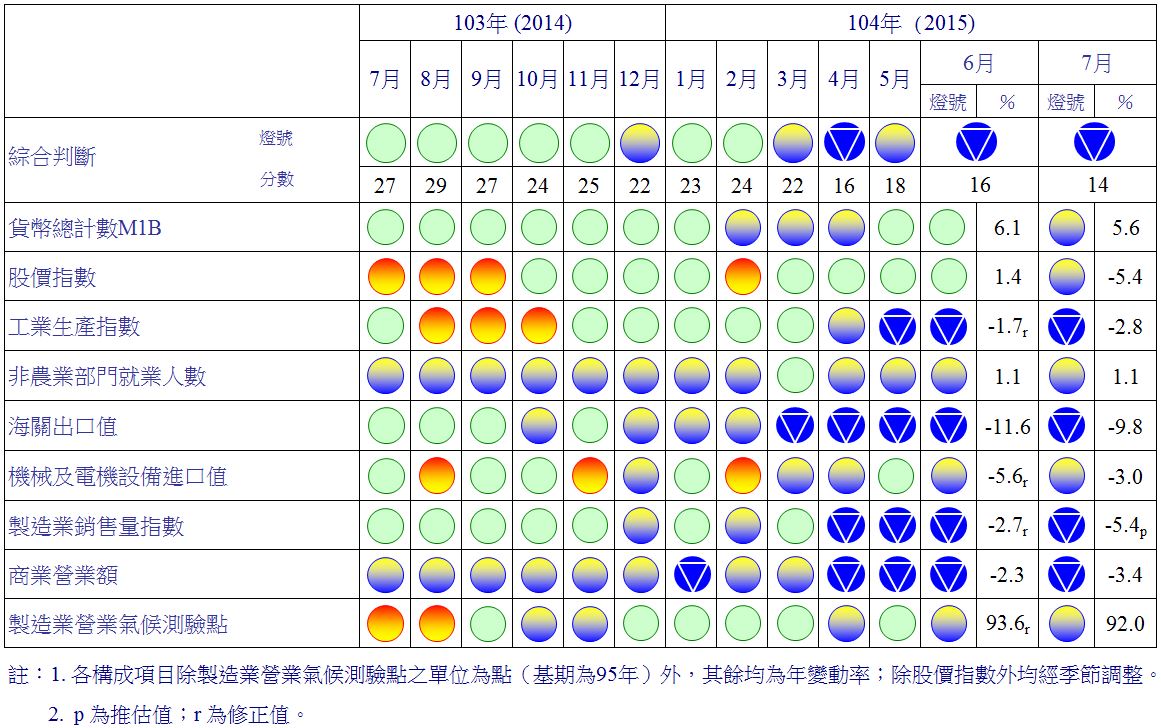 圖2  一年來景氣對策信號    表1  景氣領先指標                                                                                           指數註：1.本表構成項目指數為經季節調整、剔除長期趨勢，並平滑化與標準化後之數值。以下表同。2.淨進入率＝進入率—退出率。 3.核發建照面積僅包含住宿類（住宅）、商業類、辦公服務類、工業倉儲類4項建造執照統計資料。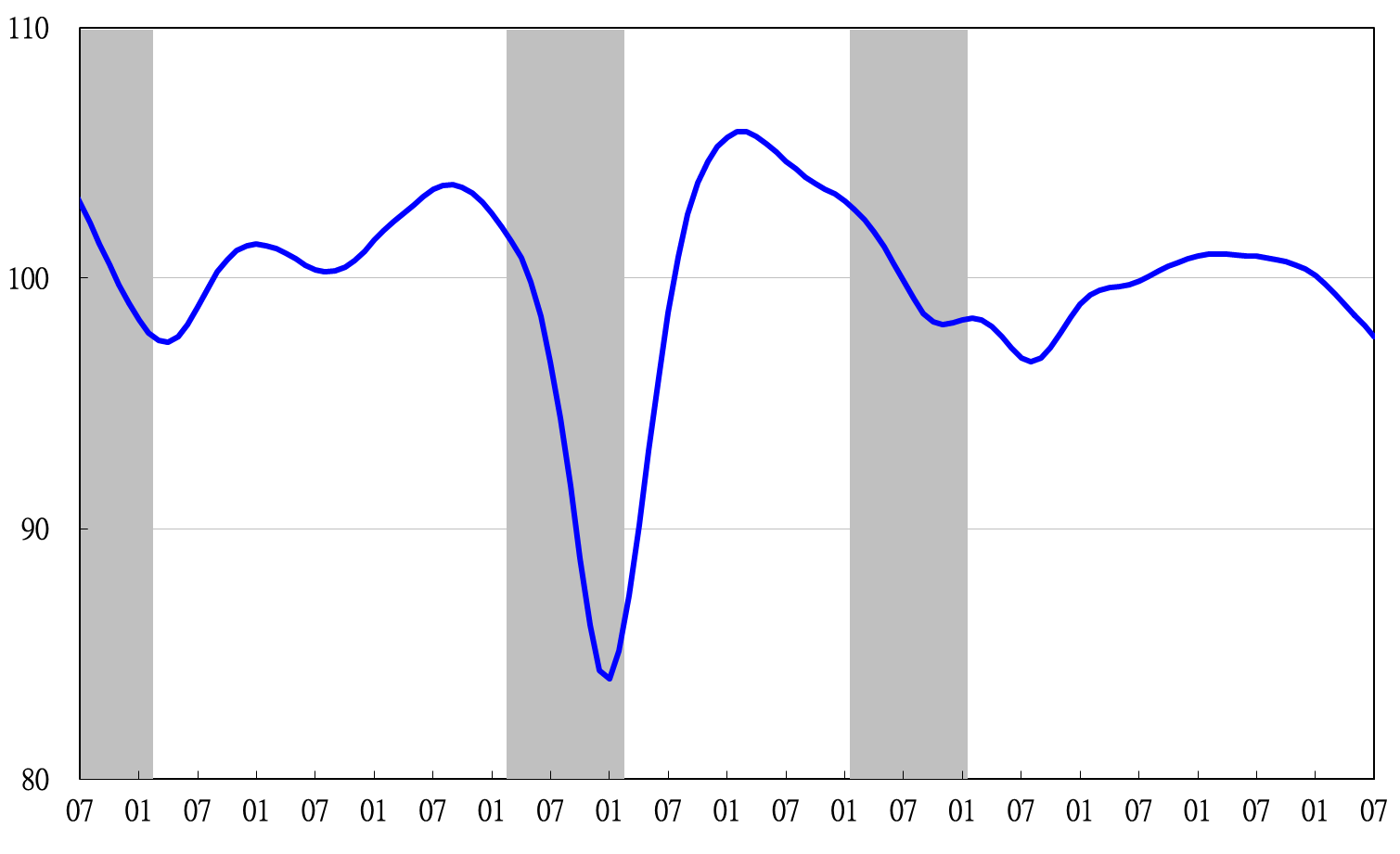 註：陰影區表景氣循環收縮期，以下圖同。圖3  領先指標不含趨勢指數走勢圖表2  景氣同時指標                                                                                           指數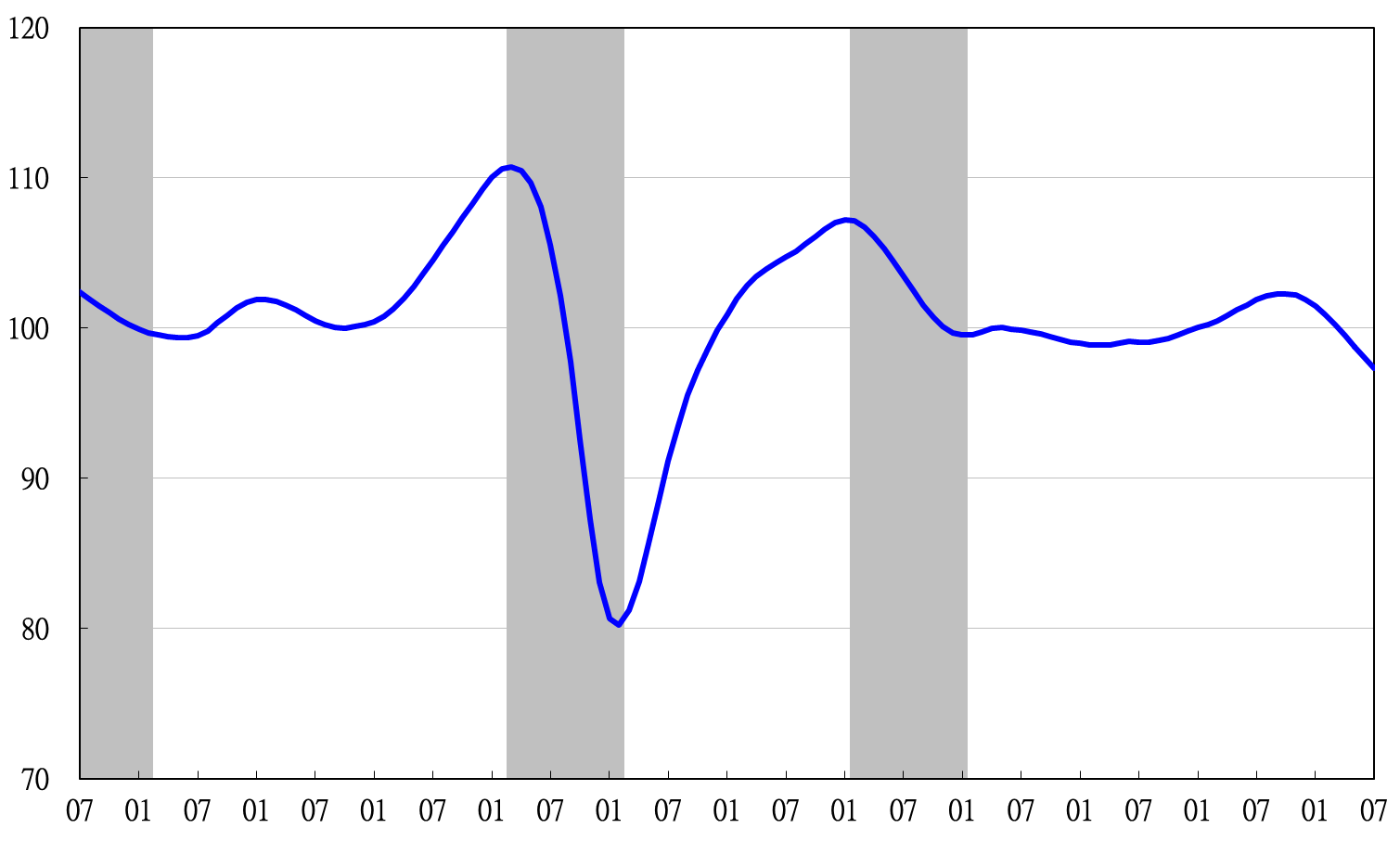 圖4  同時指標不含趨勢指數走勢圖表3  景氣落後指標                                                                                           指數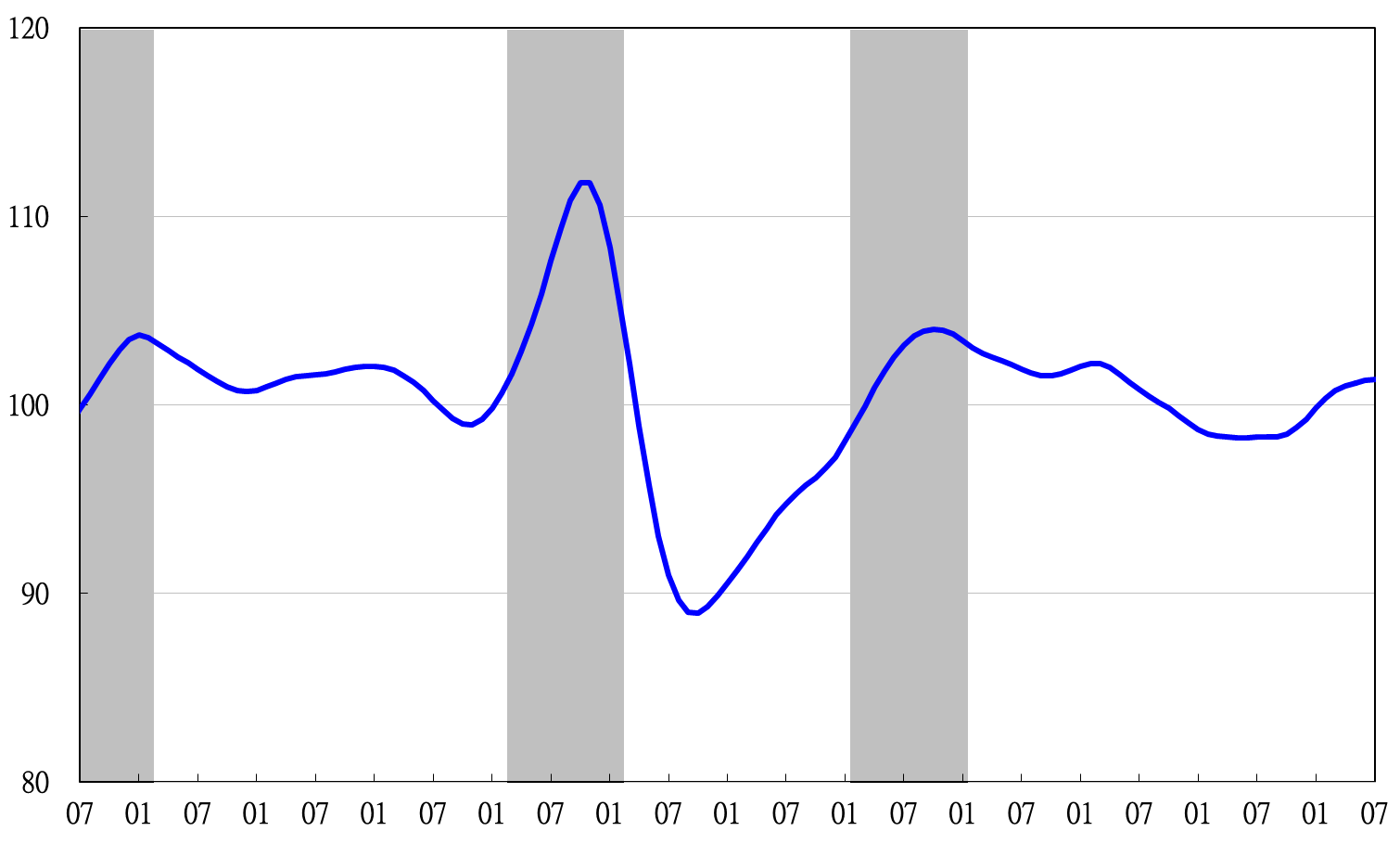 圖5  落後指標不含趨勢指數走勢圖項　　　　　目104年 (2015)104年 (2015)104年 (2015)104年 (2015)104年 (2015)104年 (2015)104年 (2015)項　　　　　目1月2月3月4月5月6月7月不含趨勢指數100.1099.7699.3698.9298.5298.1097.66　較上月變動 (%)-0.26-0.34-0.41-0.44-0.41-0.43-0.45構成項目1外銷訂單指數 101.07100.69100.2899.8499.4299.0198.60實質貨幣總計數M1B100.10100.12100.13100.14100.15100.152100.150股價指數100.14100.16100.15100.11100.0399.9199.76工業及服務業受僱員工淨進入率2100.08100.0399.9699.8899.8299.7399.65核發建照面積399.3699.1899.0599.0499.2199.4399.65SEMI半導體接單出貨比99.9399.99100.0199.9699.8899.8099.73製造業營業氣候測驗點99.8799.8199.7199.5599.3599.1198.85項　　　　　　　目104年 (2015)104年 (2015)104年 (2015)104年 (2015)104年 (2015)104年 (2015)104年 (2015)項　　　　　　　目1月2月3月4月5月6月7月不含趨勢指數101.44 100.90 100.25 99.51 98.75 98.03 97.35 　較上月變動 (%)-0.44 -0.53 -0.65 -0.74 -0.76 -0.73 -0.68 構成項目工業生產指數100.90 100.65 100.29 99.83 99.33 98.85 98.37 電力(企業)總用電量99.72 99.67 99.72 99.78 99.86 99.97 100.16 製造業銷售量指數100.56 100.36 100.09 99.76 99.40 99.02 98.63 商業營業額100.33 100.11 99.82 99.49 99.13 98.78 98.43 非農業部門就業人數99.97 100.02 100.05 100.01 99.93 99.82 99.71 實質海關出口值100.29 100.07 99.81 99.53 99.25 98.98 98.73 實質機械及電機設備進口值100.41 100.15 99.87 99.66 99.53 99.46 99.42 項　　　　　　　目104年 (2015)104年 (2015)104年 (2015)104年 (2015)104年 (2015)104年 (2015)104年 (2015)104年 (2015)104年 (2015)項　　　　　　　目1月2月3月4月5月5月6月6月7月7月不含趨勢指數99.82 100.38 100.74 101.00 101.00 101.17 101.17 101.28 101.37 101.37 　較上月變動 (%)0.59 0.56 0.36 0.26 0.26 0.17 0.17 0.11 0.08 0.08 構成項目失業率100.12 100.14 100.13 100.09 100.09 100.03 100.03 99.97 99.90 99.90 工業及服務業經常性受僱員工人數100.03 100.02 100.01 99.98 99.98 99.95 99.95 99.91 99.87 99.87 製造業單位產出勞動成本指數99.69 100.14 100.42 100.61 100.61 100.72 100.72 100.79 100.84 100.84 金融業隔夜拆款利率99.974 99.971 99.969 99.966 99.966 99.964 99.964 99.961 99.959 99.959 全體貨幣機構放款與投資99.95 99.92 99.88 99.82 99.82 99.74 99.74 99.65 99.56 99.56 製造業存貨率100.02 100.24 100.47 100.72 100.72 100.97 100.97 101.22 101.47 101.47 